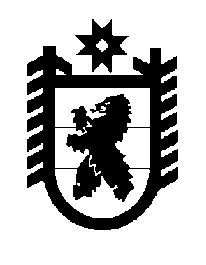 Российская Федерация Республика Карелия    ПРАВИТЕЛЬСТВО РЕСПУБЛИКИ КАРЕЛИЯРАСПОРЯЖЕНИЕ                                от  16 июля 2015 года № 461р-Пг. Петрозаводск В соответствии со статьей 9 Градостроительного кодекса Российской Федерации, статьями 13 и 15 Федерального закона от 21 декабря 2004 года № 172-ФЗ «О переводе земель или земельных участков из одной категории в другую», на основании ходатайства администрации Прионежского муниципального района осуществить перевод двух земельных участков,  имеющих кадастровые номера 10:22:0030301:314, 10:22:0030301:313 (местоположение: Республика Карелия, Прионежский район, район 
с. Рыбрека), площадью 86910 кв. м и 32361 кв. м соответственно,  из состава земель запаса в земли промышленности, энергетики, транспорта, связи, радиовещания, телевидения, информатики, земли для обеспечения космической деятельности, земли обороны, безопасности и земли иного специального назначения.           ГлаваРеспублики  Карелия                                                             А.П. Худилайнен